4.Программы выступлений, афиши, фотографии, альбомы, буклеты, другие материалы, иллюстрирующие деятельность детского творческого коллективаПрограммы выступлений, афиши, фотографии, альбомы, буклеты, другие материалы, иллюстрирующие деятельность детского творческого коллективаГодМероприятиеМатериалы2017Концерт-дебют «Маленькие звездочки»Афиша, фотографии2018Отчетный концерт «Хореографического коллектива «Гравитация»  «Маленькие звездочки»Афиша, фотографии2019Отчетный концерт творческих коллективов Центра внешкольной работы Центрального района «Рецепт вдохновения»Афиша, фотографии2019Отчетный концерт «Хореографического коллектива «Гравитация»  «Маленькие звездочки»Афиша, фотографии2020Новогодний онлайн-концерт «Хореографического коллектива «Гравитация»Афиша, ссылка на онлайн концерт: https://vk.com/gravity_dance_cvr?w=wall-124179791_28072021Фестиваль детских творческих работ «Маленькие звездочки», среди учащихся творческого объединения «Хореографический коллектив «Гравитация»Афиша, фотографии2021Отчетный концерт «Хореографического коллектива «Гравитация»  «Маленькие звездочки»Афиша, фотографии2017 год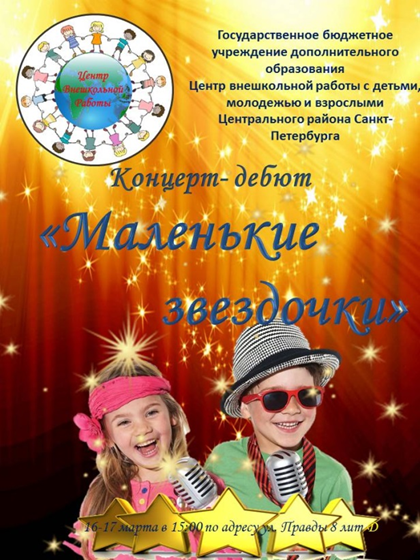 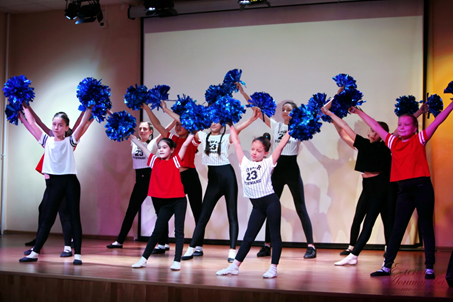 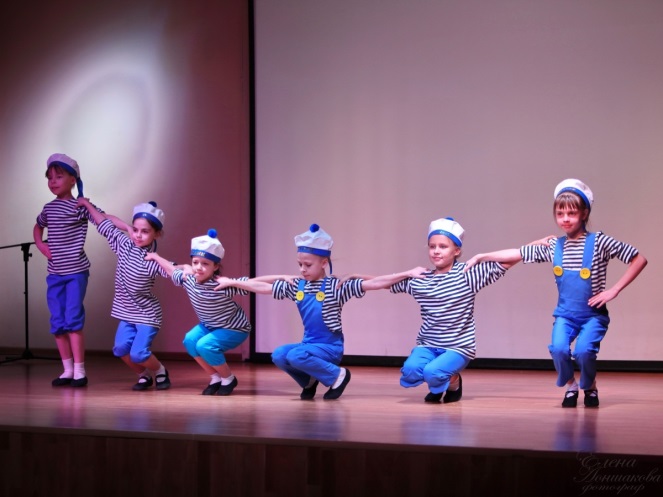 2018 год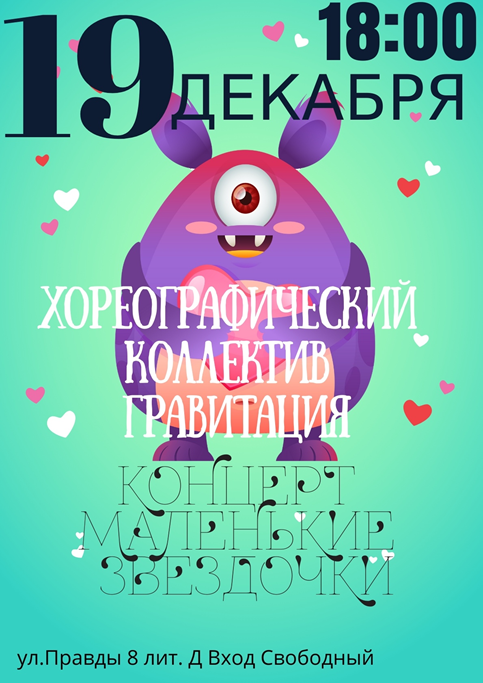 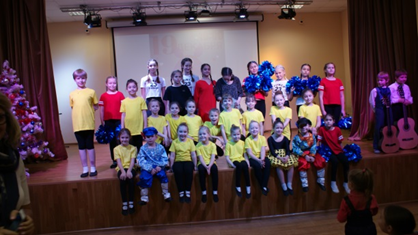 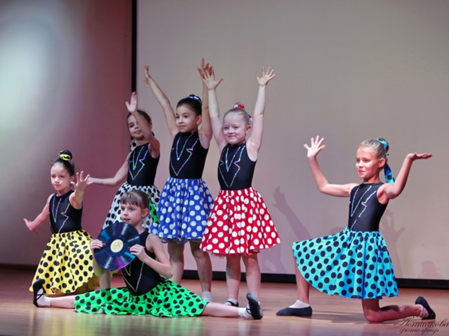 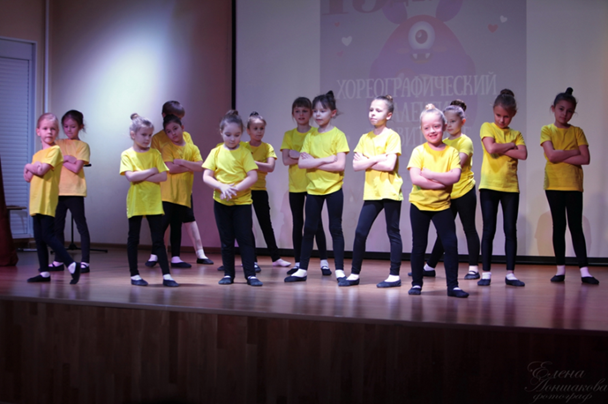 2019 год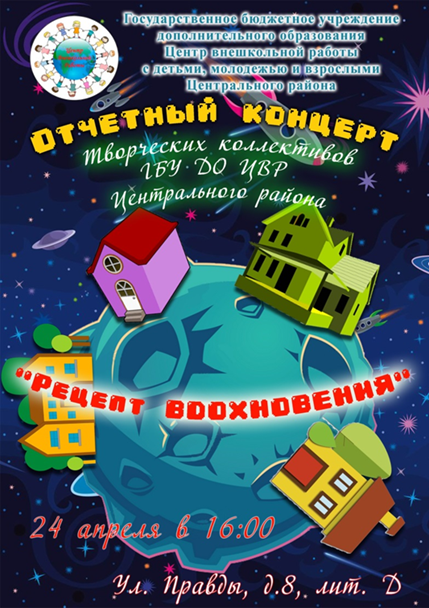 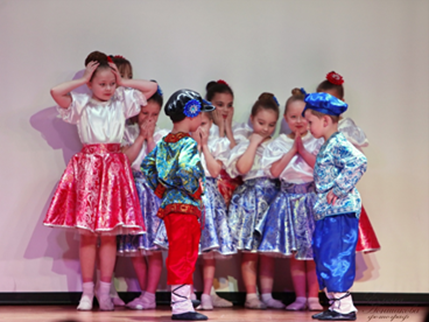 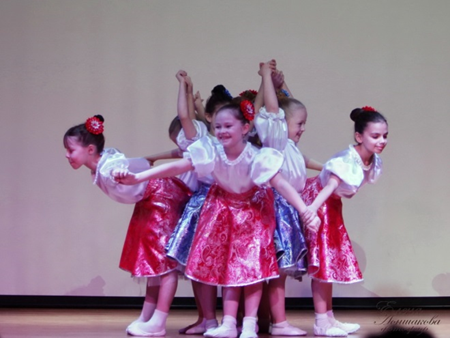 2019 год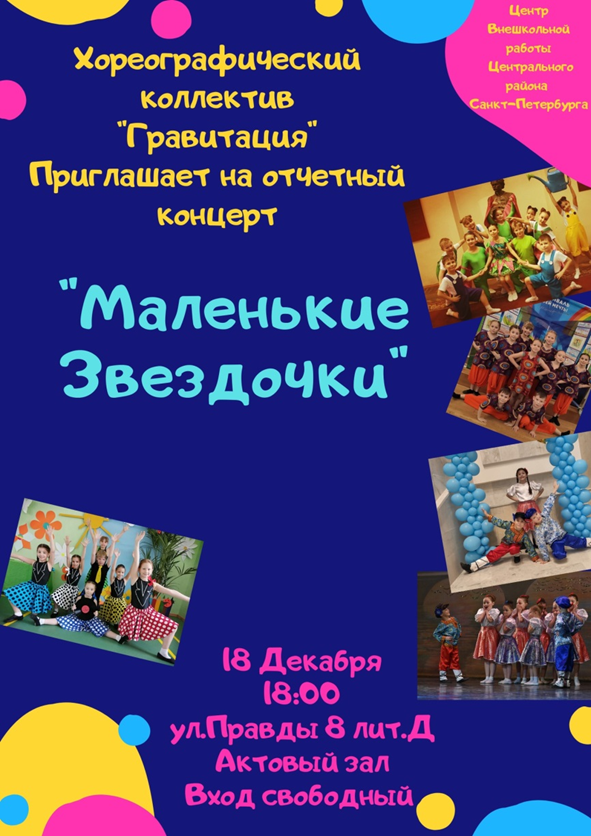 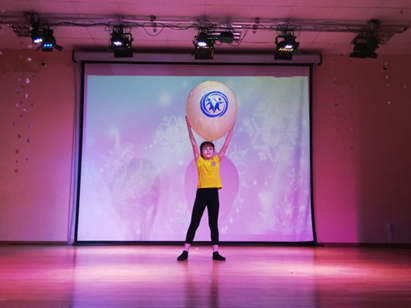 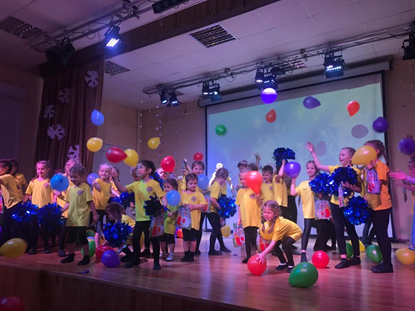 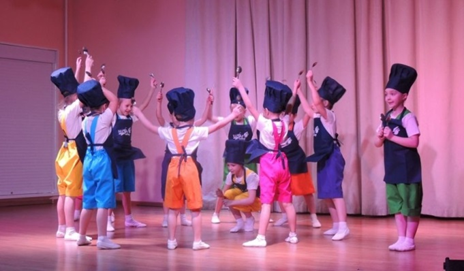 2020 год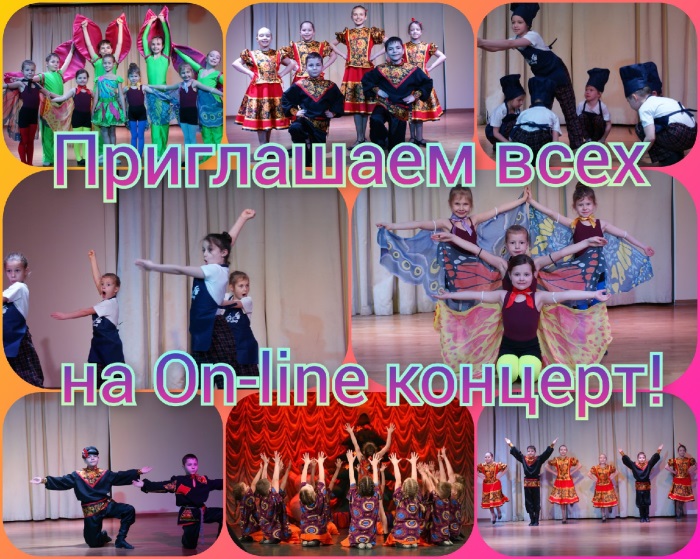 Ссылка: https://vk.com/gravity_dance_cvr?w=wall-124179791_28072021 год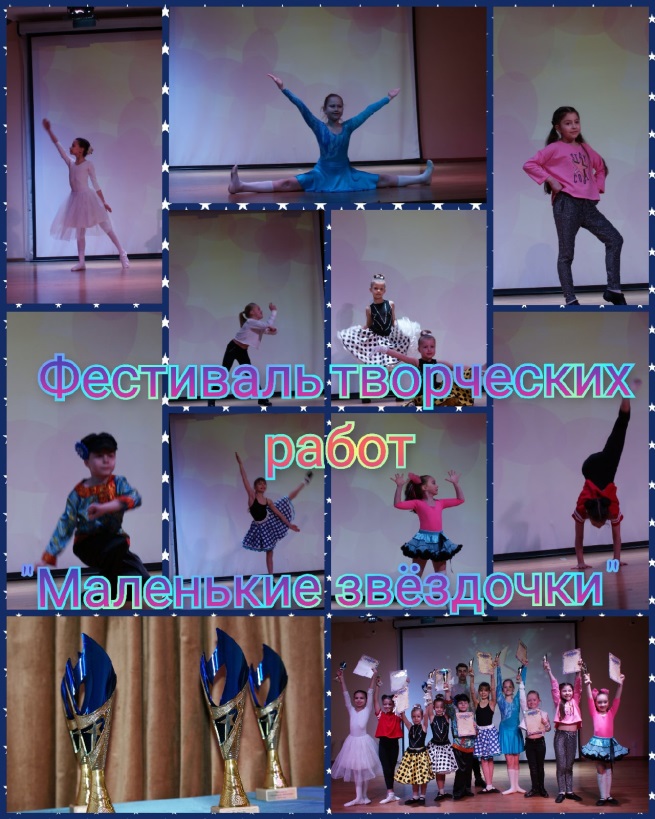 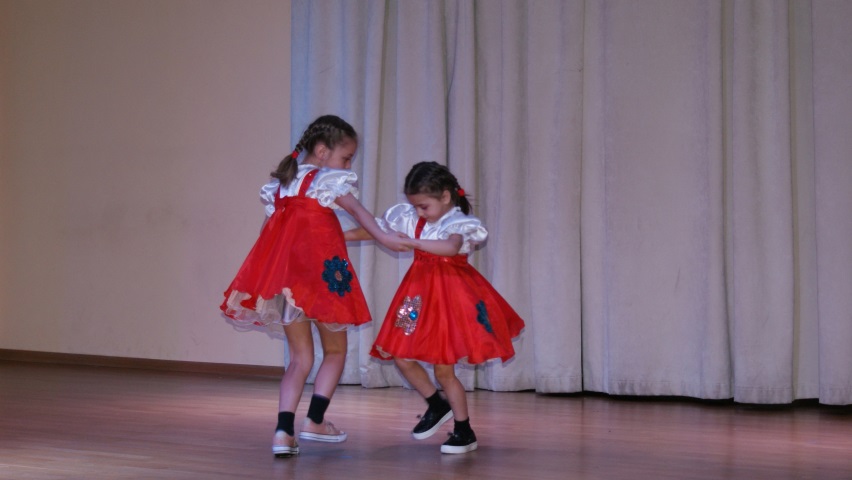 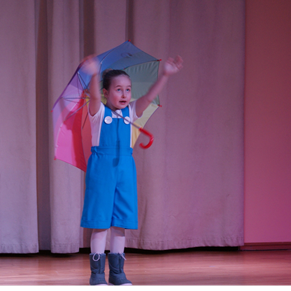 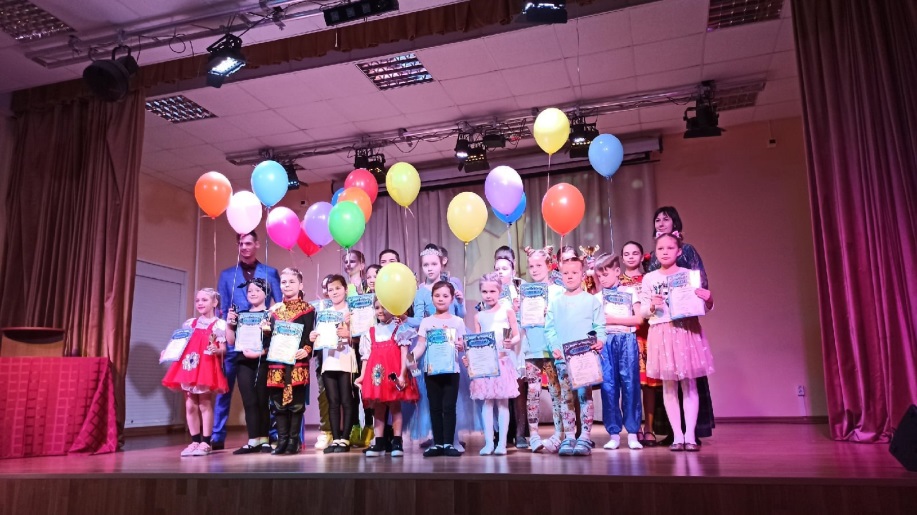 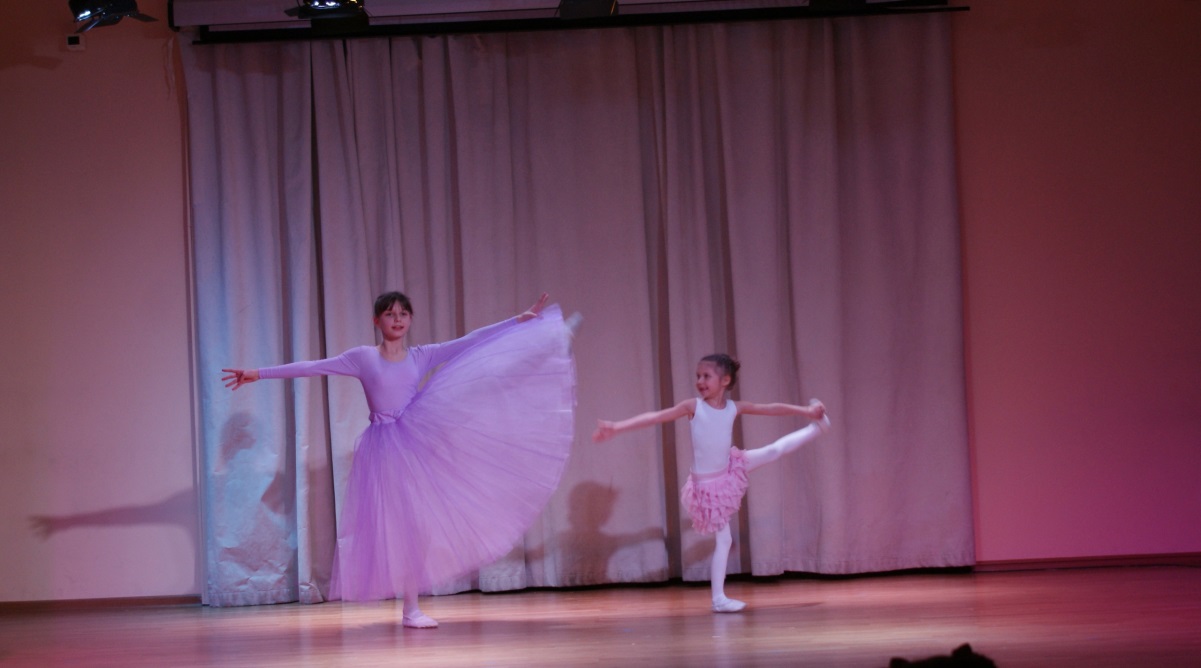 2021 год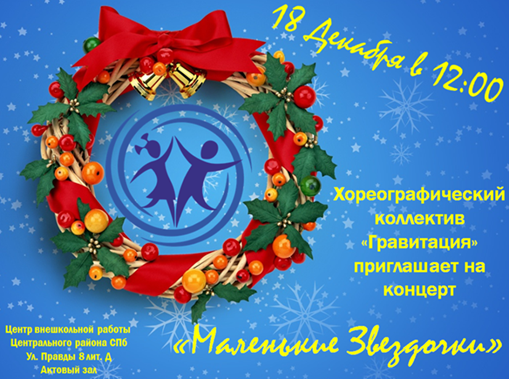 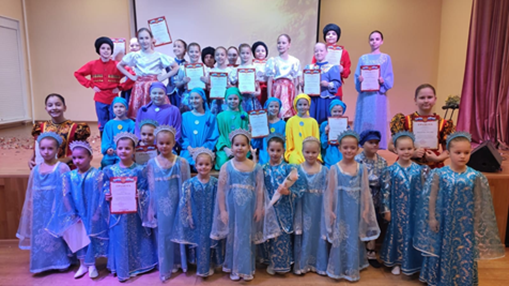 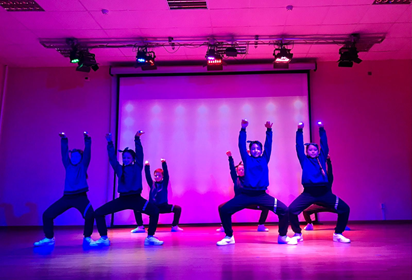 